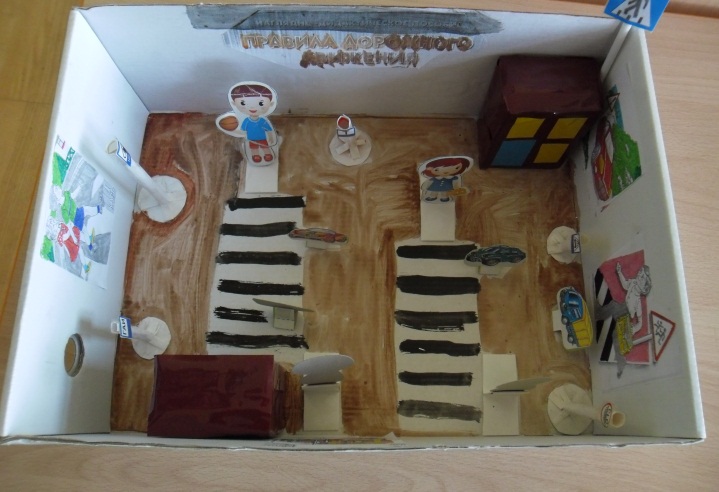 На прогулке «Весна, весна как долго ждали мы тебя»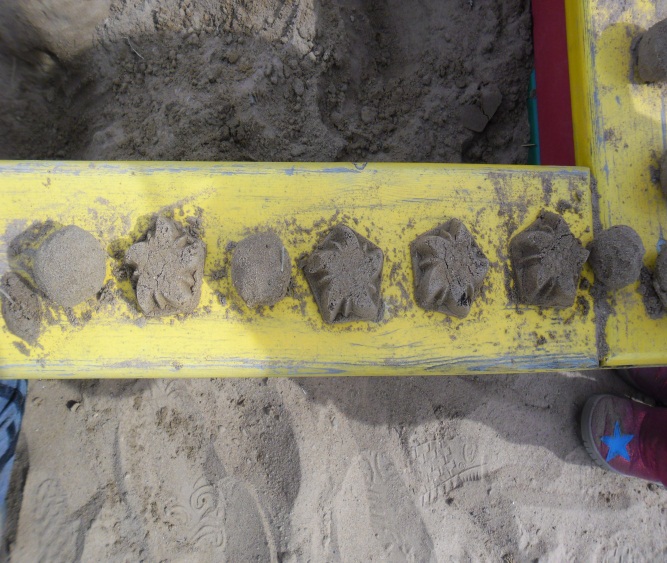 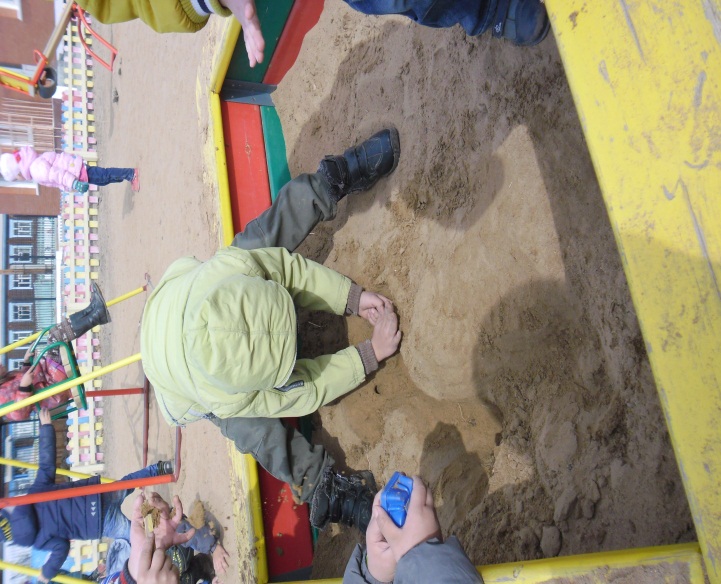 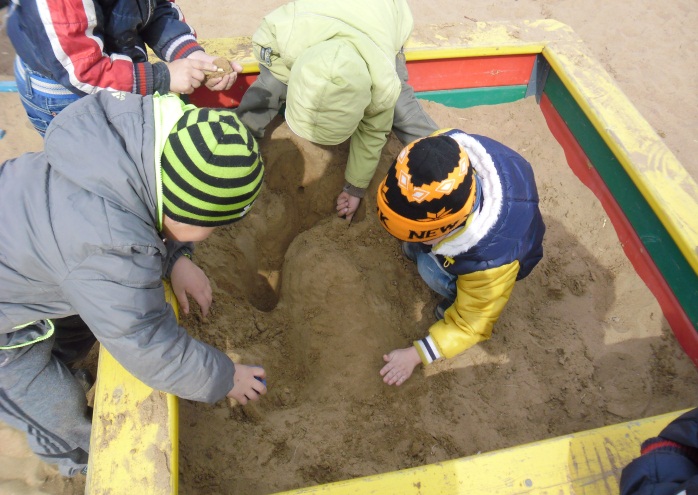 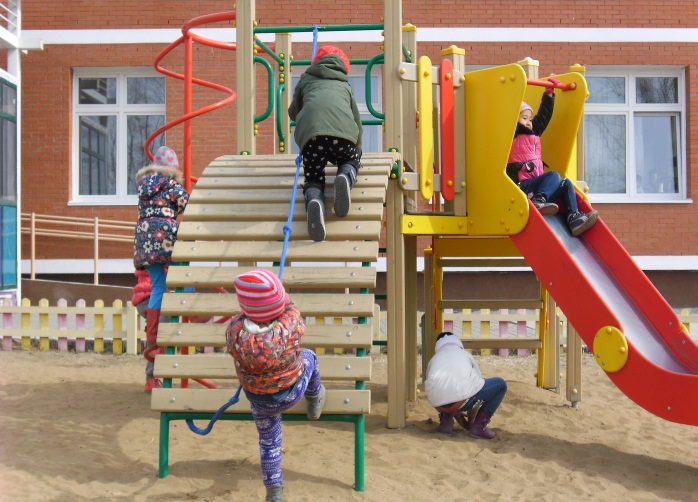 «8 Марта»Цель: вызвать желание изготовить поздравительную открытку для девочек средней группы, и свое поздравление.            Цель: расширить и обощить знания детей о нетрадиционной технике,воспитывать эстетическое отношение к образу матери через изоброжение цветов в различныхтехниках, любовь к ближнему человеку- маме.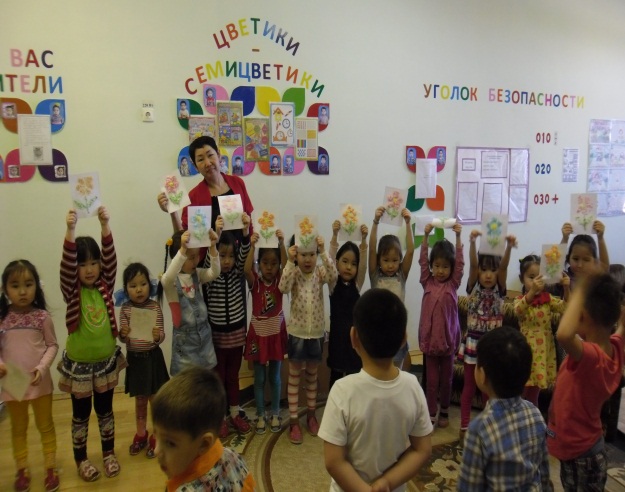 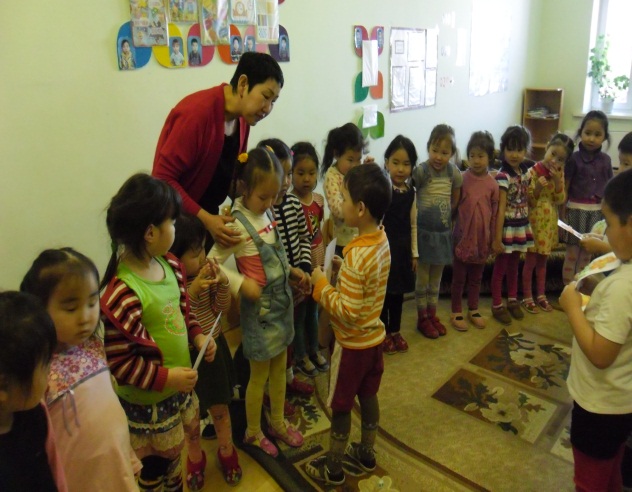 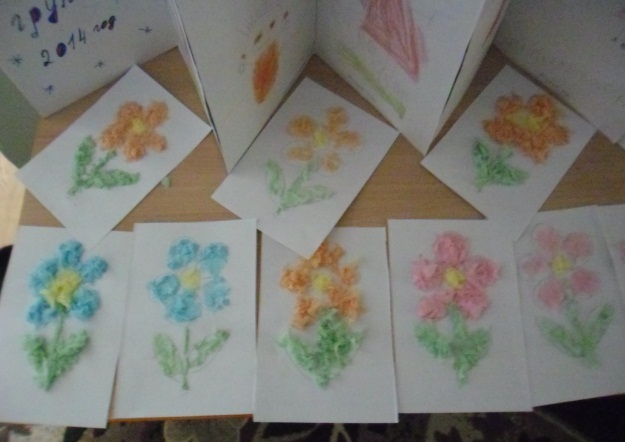 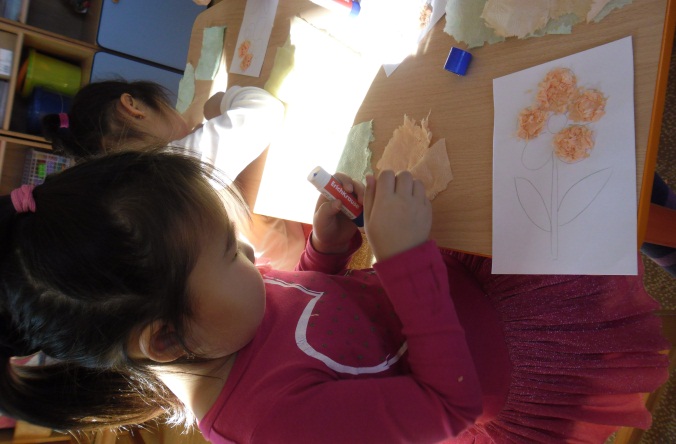 Выставка  посвяшенный к международному женскому дню «8 Марта»